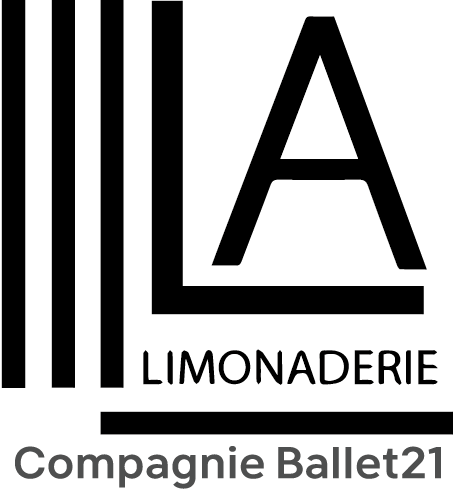 INFORMATION SHEETRESIDENCE CENTER LA LIMONADERIETHE COMPANYThe CreationNameAdress of the companyMailing adress (if different)Administrative contactAdministrative contactFirst name and last name / functionPhoneMailChoregraphe contactChoregraphe contactFirst name and last namePhone Mail Company websiteOfficial company identification numberName of legal representative and qualityShort bio of the choregraphe and the companyShort bio of the choregraphe and the companyTitles of previous creations of the companyTitles of previous creations of the companyName of the creationDistribution Distribution Letter of intent and presentation of the projectScheduleScheduleVideo link of the creation or other work from the companyPurpose of the residency (Creation, research, cultural exchange…)Purpose of the residency (Creation, research, cultural exchange…)Possible cultural actions (public rehearsal, workshop ...):Possible cultural actions (public rehearsal, workshop ...):Dates requested for this residencyDates requested for this residencyFrom the 13th to the 17th of january 2020 :                                                 From the 10th to the 15th of february 2020 :From the  6th to the 10th of april 2020 :From the 3rd to 9th of may 2020 :  From the 13th to the 17th of january 2020 :                                                 From the 10th to the 15th of february 2020 :From the  6th to the 10th of april 2020 :From the 3rd to 9th of may 2020 :  Your motivations for this application for this residence in La LimonaderieYour motivations for this application for this residence in La Limonaderie